 ПРОЄКТ № 2127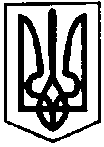 ПЕРВОЗВАНІВСЬКА СІЛЬСЬКА РАДАКРОПИВНИЦЬКОГО РАЙОНУ  КІРОВОГРАДСЬКОЇ ОБЛАСТІ___________ СЕСІЯ ВОСЬМОГО  СКЛИКАННЯРІШЕННЯвід  «__» __________ 2022 року                                                                   №с. ПервозванівкаПро поновлення строку дії договору оренди земельної ділянки гр. Маєвському В.В.Керуючись ст. ст. 12, 22, 123, 124, 125, 126 Земельного Кодексу України, законами України «Про місцеве самоврядування в Україні», «Про землеустрій», «Про оренду землі», «Про Державний земельний кадастр», Законом України «Про оренду землі», Законом України «Про внесення змін до деяких законодавчих актів України щодо вдосконалення системи управління та дерегуляції у сфері земельних відносин» від 28.04.2021 року № 1423-ІХ, Законом України «Про державну реєстрацію речових прав на нерухоме майно та їх обтяжень», розглянувши заяву гр. Маєвського Вадима Валентиновича від 31.03.2023 року, сільська радаВИРІШИЛА:1.Поновити договір оренди земельної ділянки гр. Маєвському Вадиму Валентиновичу терміном на 7 (сім) років загальною площею 1,4327 га у тому числі: 1,4327 га землі під господарськими будівлями і дворами для ведення товарного сільськогосподарського виробництва (код КВЦПЗД - 01.01) кадастровий номер 3522587600:51:000:0017, який зареєстрований від 02.09.2016 року за № 16275917 за рахунок земель сільськогосподарського призначення, що перебувають в комунальній власності за межами населеного пункту на території Первозванівської сільської ради, Кропивницького району, Кіровоградської області. 2. Визначити розмір орендної плати на рівні ( ) % (відсотків) від нормативної грошової оцінки земельної ділянки в рік.3. Доручити сільському голові Первозванівської сільської ради Мудрак Прасковії Петрівні підписати додаткову угоду до договору оренди земельної ділянки відповідно до пункту 1 цього рішення.4. Гр. Маєвському Вадиму Валентиновичу після проведення державної реєстрації права оренди у порядку встановленому чинним законодавством України, надати один примірник договору до Первозванівської сільської ради.5. Відділу земельних відносин та комунальної власності Первозванівської сільської ради внести відповідні дані до земельно-кадастрової документації по зазначеній земельній ділянці.6.Контроль за виконанням даного рішення покласти на постійну комісію з питань бюджету, фінансів, соціально-економічного розвитку, інвестиційної політики, законності, діяльності ради, депутатської етики, регуляторної політики, регламенту, регулювання земельних відносин, містобудування, комунальної власності, промисловості, будівництва, транспорту, енергетики, зв’язку, сфери послуг та житлово-комунального господарства.Сільський голова                                                                   Прасковія МУДРАКПРОЄКТ № 2128ПЕРВОЗВАНІВСЬКА СІЛЬСЬКА РАДАКРОПИВНИЦЬКОГО РАЙОНУ  КІРОВОГРАДСЬКОЇ ОБЛАСТІ___________ СЕСІЯ ВОСЬМОГО  СКЛИКАННЯРІШЕННЯвід  «__» __________ 2022 року                                                                   №с. ПервозванівкаПро поновлення строку дії договору оренди земельної ділянки гр. Маєвському В.В.Керуючись ст. ст. 12, 22, 123, 124, 125, 126 Земельного Кодексу України, законами України «Про місцеве самоврядування в Україні», «Про землеустрій», «Про оренду землі», «Про Державний земельний кадастр», Законом України «Про оренду землі», Законом України «Про внесення змін до деяких законодавчих актів України щодо вдосконалення системи управління та дерегуляції у сфері земельних відносин» від 28.04.2021 року № 1423-ІХ, Законом України «Про державну реєстрацію речових прав на нерухоме майно та їх обтяжень», розглянувши заяву гр. Маєвського Вадима Валентиновича від 31.03.2023 року, сільська радаВИРІШИЛА:1.Поновити договір оренди земельної ділянки гр. Маєвському Вадиму Валентиновичу терміном на 7 (сім) років загальною площею 2,3809 га у тому числі: 2,3809 га землі під господарськими будівлями і дворами для ведення товарного сільськогосподарського виробництва (код КВЦПЗД - 01.01) кадастровий номер 3522587600:51:000:0018, який зареєстрований від 02.09.2016 року за № 16275251 за рахунок земель сільськогосподарського призначення, що перебувають в комунальній власності за межами населеного пункту на території Первозванівської сільської ради, Кропивницького району, Кіровоградської області. 2. Визначити розмір орендної плати на рівні ( ) % (відсотків) від нормативної грошової оцінки земельної ділянки в рік.3. Доручити сільському голові Первозванівської сільської ради Мудрак Прасковії Петрівні підписати додаткову угоду до договору оренди земельної ділянки відповідно до пункту 1 цього рішення.4. гр. Маєвському Вадиму Валентиновичу після проведення державної реєстрації права оренди у порядку встановленому чинним законодавством України, надати один примірник договору до Первозванівської сільської ради.5. Відділу земельних відносин та комунальної власності Первозванівської сільської ради внести відповідні дані до земельно-кадастрової документації по зазначеній земельній ділянці.6.Контроль за виконанням даного рішення покласти на постійну комісію з питань бюджету, фінансів, соціально-економічного розвитку, інвестиційної політики, законності, діяльності ради, депутатської етики, регуляторної політики, регламенту, регулювання земельних відносин, містобудування, комунальної власності, промисловості, будівництва, транспорту, енергетики, зв’язку, сфери послуг та житлово-комунального господарства.Сільський голова                                                                   Прасковія МУДРАКПРОЄКТ № 2129ПЕРВОЗВАНІВСЬКА СІЛЬСЬКА РАДАКРОПИВНИЦЬКОГО РАЙОНУ  КІРОВОГРАДСЬКОЇ ОБЛАСТІ___________ СЕСІЯ ВОСЬМОГО  СКЛИКАННЯРІШЕННЯвід  «__» __________ 2022 року                                                                   №с. ПервозванівкаПро поновлення строку дії договору оренди земельної ділянки гр. Маєвському В.В.Керуючись ст. ст. 12, 22, 123, 124, 125, 126 Земельного Кодексу України, законами України «Про місцеве самоврядування в Україні», «Про землеустрій», «Про оренду землі», «Про Державний земельний кадастр», Законом України «Про оренду землі», Законом України «Про внесення змін до деяких законодавчих актів України щодо вдосконалення системи управління та дерегуляції у сфері земельних відносин» від 28.04.2021 року № 1423-ІХ, Законом України «Про державну реєстрацію речових прав на нерухоме майно та їх обтяжень», розглянувши заяву гр. Маєвського Вадима Валентиновича від 31.03.2023 року, сільська радаВИРІШИЛА:1.Поновити договір оренди земельної ділянки гр. Маєвському Вадиму Валентиновичу терміном на 7 (сім) років загальною площею 6,7031 га у тому числі: 6,7031 га землі під господарськими будівлями і дворами для ведення товарного сільськогосподарського виробництва (код КВЦПЗД - 01.01) кадастровий номер 3522587600:51:000:0019, який зареєстрований від 02.09.2016 року за № 16274792 за рахунок земель сільськогосподарського призначення, що перебувають в комунальній власності за межами населеного пункту на території Первозванівської сільської ради, Кропивницького району, Кіровоградської області. 2. Визначити розмір орендної плати на рівні ( ) % (відсотків) від нормативної грошової оцінки земельної ділянки в рік.3. Доручити сільському голові Первозванівської сільської ради Мудрак Прасковії Петрівні підписати додаткову угоду до договору оренди земельної ділянки відповідно до пункту 1 цього рішення.4. гр. Маєвському Вадиму Валентиновичу після проведення державної реєстрації права оренди у порядку встановленому чинним законодавством України, надати один примірник договору до Первозванівської сільської ради.5. Відділу земельних відносин та комунальної власності Первозванівської сільської ради внести відповідні дані до земельно-кадастрової документації по зазначеній земельній ділянці.6.Контроль за виконанням даного рішення покласти на постійну комісію з питань бюджету, фінансів, соціально-економічного розвитку, інвестиційної політики, законності, діяльності ради, депутатської етики, регуляторної політики, регламенту, регулювання земельних відносин, містобудування, комунальної власності, промисловості, будівництва, транспорту, енергетики, зв’язку, сфери послуг та житлово-комунального господарства.Сільський голова					           Прасковія МУДРАК